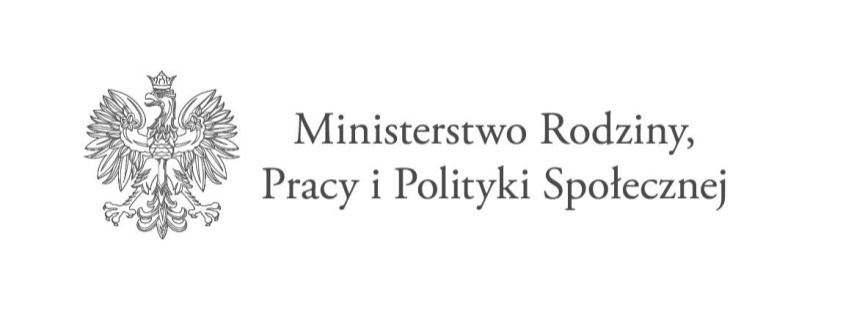 Karta zgłoszenia do Programu „Opieka wytchnieniowa" – edycja 2020I. Dane osoby niepełnosprawnej lub członka rodziny/opiekuna osoby niepełnosprawnej (dot. specjalistycznego poradnictwa) :  Imię i nazwisko: …………………………………………..Data urodzenia: ………………………………………….Adres zamieszkania: ……………………………………..Telefon: …………………………………………………E-mail: …………………………………………………. Informacje na temat ograniczeń osoby niepełnosprawnej w zakresie komunikowania się lub poruszania się:………………………………………………………………………………………………………………………………………………………………………………………………………………………………………………………………………………………………………………………………………………………………………………………II. Dane opiekuna prawnego osoby niepełnosprawnej (jeśli dotyczy):Imię i nazwisko: …………………………………………..Telefon:……………………………..E-mail:………………………………. III. Preferowana forma, wymiar i miejsce świadczenia usług opieki wytchnieniowej: □ dzienna,  miejsce……………………………………. *□ całodobowa, miejsce  ………………………………….*□ specjalistyczne poradnictwo □ w godzinach ………….       □ w dniach ………………V. Oświadczenia:  1. Oświadczam, że posiadam ważne orzeczenie o znacznym stopniu niepełnosprawności/orzeczenie równoważne lub że dziecko posiada orzeczenie o niepełnosprawności **2. Oświadczam, że zapoznałem/łam się (zostałem/łam zapoznany/a) z treścią Programu „Opieka wytchnieniowa” – edycja 2020. 3. Oświadczam, że wyrażam zgodę na przetwarzanie moich danych osobowych zawartych w niniejszym zgłoszeniu dla potrzeb niezbędnych do realizacji Programu „Opieka wytchnieniowa” - edycja 2020 (zgodnie z Rozporządzeniem Parlamentu Europejskiego i Rady (UE) 2016/679 z dnia 27 kwietnia 2016 roku oraz ustawą z dnia 10 maja 2018 r. o ochronie danych osobowych (Dz. U. z 2018 r. poz. 1000).  Miejscowość ………………………………., data …………………………… ..………………………………………………………(Podpis osoby niepełnosprawnej/opiekuna prawnego lub członka rodziny/opiekuna osoby niepełnosprawnej)  Potwierdzam uprawnienie do korzystania z usług opieki wytchnieniowej………………………………………………………..(Podpis osoby przyjmującej zgłoszenie)  *Należy wpisać miejsce wymienione w treści Programu „Opieka wytchnieniowa”- edycja 2020:1) Świadczenie usługi opieki wytchnieniowej w ramach pobytu dziennego w: miejscu zamieszkania osoby niepełnosprawnej,ośrodku wsparcia prowadzonym jako zadanie własne samorządu, innym miejscu wskazanym przez uczestnika Programu lub jego opiekuna, które otrzyma pozytywną opinię gminy/powiatu realizującego Program.2) Świadczenie usługi opieki wytchnieniowej w ramach pobytu całodobowego w:ośrodku wsparcia prowadzonym jako zadanie własne samorządu,ośrodki/placówce zapewniającym całodobową opiekę osobom niepełnosprawnym wpisaną do rejestru właściwego wojewodymiejscu wskazanym przez uczestnika Programu lub jego opiekuna, które otrzyma pozytywną opinię gminy/powiatu realizującego Program.**Do Karty zgłoszenia należy dołączyć kserokopię aktualnego orzeczenia o stopniu niepełnosprawności/o niepełnosprawności.